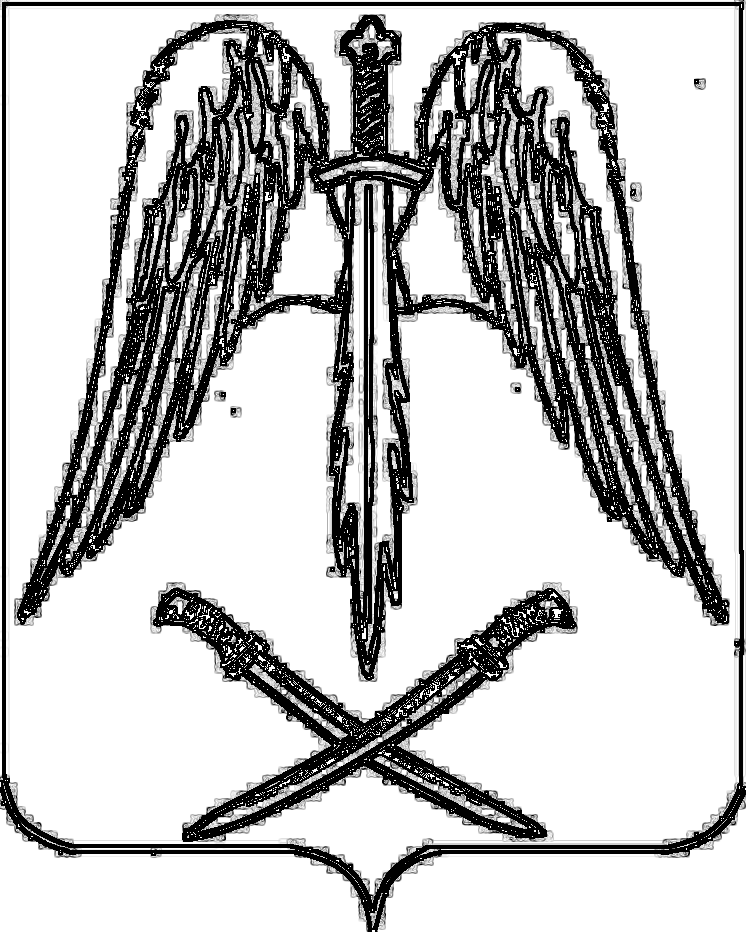 РАСПОРЯЖЕНИЕАДМИНИСТРАЦИИ АРХАНГЕЛЬСКОГОСЕЛЬСКОГО ПОСЕЛЕНИЯ ТИХОРЕЦКОГО РАЙОНАот 13.10.2017                                                                                                     № 76-рстаница АрхангельскаяО назначении ответственных лиц за ведение реестра муниципального имущества Архангельского сельского поселения Тихорецкого районаВ соответствии с Федеральным законом от 06 октября 2003 года            № 131-ФЗ «Об общих принципах организации местного самоуправления в Российской Федерации», приказом Министерства экономического развития Российской Федерации от 30 августа 2011 года № 424 «Об утверждении Порядка ведения органами местного самоуправления реестров муниципального имущества», решением Совета Архангельского сельского поселения Тихорецкого района от 11 февраля 2010 года № 35 «Об утверждении Положения о  порядке   владения, пользования и распоряжения объектами муниципальной собственности Архангельского сельского поселения Тихорецкого района»:1.Назначить ответственным лицом за осуществление учета имущества Архангельского сельского поселения Тихорецкого района:-закрепленного на праве оперативного управления и хозяйственного ведения в соответствии с действующим законодательством;- оставляющего муниципальную казну Архангельского сельского поселения Тихорецкого района, в том числе земельные участкиначальника финансово-экономического отдела, главного бухгалтера администрации Архангельского сельского поселения Тихорецкого района Захарченко Л.А.2.Утвердить перечень ответственных лиц администрации Архангельского сельского поселения Тихорецкого района за порядок формирования, внесение сведений в реестр муниципального имущества, согласно приложению к настоящему распоряжению.3.Начальнику общего отдела администрации Архангельского сельского поселения Тихорецкого района (А.В.Черемисина) довести данное распоряжения до сведения ответственных лиц.4. Контроль за выполнением настоящего распоряжения оставляю за собой.5.Распоряжение вступает в силу со дня его подписания.Глава Архангельского сельского поселения Тихорецкого района                                  		           Е.М.АбашкинПРИЛОЖЕНИЕ № 1к распоряжению администрации Архангельского сельского поселения Тихорецкого районаот 13.10.2017  № 76-рСОСТАВответственных лиц администрации Архангельского сельского поселения Тихорецкого района за порядок формирования, внесение сведений в реестр муниципального имуществаНачальник финансово-экономического отдела, главный бухгалтер администрации Архангельского сельского поселения Тихорецкого района                                                                           Л.А.ЗахарченкоФ.И.О.ответственного лицаЗанимаемая должностьОтветственное направлениеБулатова Наталья Александровназаместитель главы Архангельскогосельского поселения Тихорецкого района;организация приобретения и исключения из муниципальной собственности муниципального имуществаЗахарченко Лариса Анатольевнаначальник финансово-экономического отдела,главный бухгалтер администрации Архангельского сельского поселения Тихорецкого района;формирование, внесение сведений в реестр муниципального имущества и осуществление бухгалтерского учета имущества казныСефероваАнна Николаевнаведущий специалист администрацииАрхангельского сельского поселения Тихорецкого района; оформление правоустанавливающих документов на объекты муниципальной собственности и своевременное предоставление правоустанавливающей документации в финансово-экономический отдел